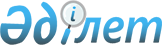 "2012-2014 жылдарға арналған Аққайың ауданының бюджеті туралы" Аққайың аудандық мәслихаттың 2011 жылғы 21 желтоқсандағы N 37-1 шешіміне өзгерістер мен толықтырулар енгізу туралы
					
			Күшін жойған
			
			
		
					Солтүстік Қазақстан облысы Аққайың аудандық мәслихатының 2012 жылғы 7 қарашадағы N 7-1 шешімі. Солтүстік Қазақстан облысының Әділет департаментінде 2012 жылғы 22 қарашада N 1966 тіркелді. Күші жойылды (Солтүстік Қазақстан облысы Әділет департаментінің 2013 жылғы 2 сәуірдегі № 04-07/1933 хаты)

      Ескерту. Күші жойылды (Солтүстік Қазақстан облысы Әділет департаментінің 02.04.2013 № 04-07/1933 хаты)      Қазақстан Республикасының 2008 жылғы 4 желтоқсандағы Бюджеттік кодексінің 106-бабы 2-тармағы 4) тармақша, 109-бабы 1, 5-тармақтарына, «Қазақстан Республикасындағы жергілікті мемлекеттік басқару және өзін-өзі басқару туралы» Қазақстан Республикасының 2001 жылғы 23 қаңтардағы Заңы 6-бабы 1-тармағы 1) тармақшасына сәйкес, Аққайың аудандық мәслихаты ШЕШТІ:



      1. «2012-2014 жылдарға арналған Аққайың ауданының бюджеті туралы» Аққайың аудандық мәслихаттың 2011 жылғы 21 желтоқсандағы № 37-1 шешіміне (2012 жылғы 17 қаңтардағы № 13-2-144 нормативтік құқықтық актілердің мемлекеттік Тізілімінде тіркелген, 2012 жылғы 16 ақпандағы № 9 «Аққайың» газетінде, 2012 жылғы 16 ақпандағы № 9 «Колос» газетінде жарияланған) келесі өзгерістер мен толықтырулар енгізілсін:



      1-тармақ келесі редакцияда жазылсын:

      «1) кірістер - 1 941 430 мың теңге,

      соның ішінде:

      салықтық түсімдер - 219 413 мың теңге,

      салықтық емес түсімдер - 7 002 мың теңге,

      негізгі капиталды сатудан түсетін түсімдер - 35 987 мың теңге,

      трансферттер түсімі - 1 679 028 мың теңге;

      «2) шығындар - 1 966 751,9 мың теңге;

      «3) таза бюджеттік кредиттеу - 18 322,8 мың теңге,

      соның ішінде:

      бюджеттік кредиттер - 19 416 мың теңге,

      бюджеттік кредиттерді өтеу - 1 093,2 мың теңге;

      «4) қаржылық активтермен операциялар бойынша сальдо - 14 200 мың теңге,

      соның ішінде:

      қаржылық активтерді сатып алу - 14 200 мың теңге,

      мемлекеттің қаржы активтерін сатудан түсетін түсімдер - 0 мың теңге;

      «5) бюджет тапшылығы - -57 844,7 мың теңге;

      «6) бюджет тапшылығын қаржыландыру - 57 844,7 мың теңге; 



      6-тармақта:

      1 абзац келесі редакцияда жазылсын:

      «2012 жылға арналған аудандық бюджетте нысаналы трансферттер есепке алынсын, жалпы сомасы 267 865 мың теңге, соның ішінде:

      1) тармақша келесі редакцияда жазылсын:

      «1) селолық елді мекендердің әлеуметтік саласындағы мамандарын әлеуметтік қолдау көрсету іс шараларын іске асыру үшін 3 750 мың теңге;

      9) тармақша келесі редакцияда жазылсын:

      «9) «Жұмыспен қамту -2020» бағдарламасы аясындағы іс- шараларды іске асыруға - 27 220 мың теңге;

      Жалақыны ішінара субсидиялауға -8 562 мың теңге;

      Көшуге арналған субсидиялар беру - 689 мың теңге; 

      жастар тәжірибесіне -6 876 мың теңге;

      жұмыспен қамту орталығын құруына -11 093 мың теңге;»;

      14) тармақша келесі редакцияда жазылсын:

      «14) инвестициялық жобаларын іске асыруына 154 547 мың теңге, соның ішінде:

      Смирново селосында сумен жабдықтау тарату желісін дамуына және қайта құруына 66 473 мың теңге (4 кезең);

      Шағалалы селосында сумен жабдықтау жүйесін қайта құруға 43 230 мың теңге;

      Жұмыспен қамту 2020 бағдарламасы шеңберінде қызметтік тұрғын үй салуға және (немесе) сатып алуға және инженерлік коммуникациялық инфрақұрылымдарды дамытуға (немесе) сатып алуға 36 844 мың теңге, соның ішінде инженерлік - коммуникациялық инфрақұрылымды дамытуға 

      14 774 мың теңге, қызметтік тұрғын үй салуға және (немесе) сатып алуға 22 070 мың теңге;

      Ветеринарлық станцияның жарғылық капиталын қалыптастыруға 8 000 мың теңге»;

      келесі мазмұндағы 17) тармақшамен толықтырылсын:

      «17) 876 мың теңге - білім беру ұйымдарына оқу құралдарын сатып алу»;



      9-тармақ келесі редакцияда жазылсын:

      «9. 2012 жылға арналған аудан атқарушы органның резерві 60,5 мың теңге сомада бекітілсін»;



      осы шешімнің 1, 2-қосымшаларына сәйкес көрсетілген шешімнің 1,  4-қосымшалары жаңа редакцияда жариялансын.



      2. Осы шешім 2012 жылғы 1 қаңтардан қолданысқа енгізіледі.      V шақырылған VII сессия                    Аққайың аудандық

                                                 мәслихатының

      төрағасы                                   хатшысы

      И. Гонтарь                                 Қ. Құрманбаев      КЕЛІСІЛДІ: 2012 жылғы 7 қараша      «Аққайың аудандық экономика 

      және қаржы бөлімі» мемлекеттік мекемесінің

      бастығы                                    Т. Власова

Аққайың аудандық мәслихатының

2012 жылғы 7 қарашадағы

№ 7-1 шешіміне 1-қосымшаАққайың аудандық мәслихатының

2011 жылғы 21 желтоқсандағы

№ 37-1 шешіміне 1-қосымша 2012 жылға арналған Аққайың ауданының бюджеті

Аққайың аудандық мәслихатының

2012 жылғы 7 қарашадағы

№ 7-1 шешіміне 2-қосымшаАққайың аудандық мәслихатының

2011 жылғы 21 желтоқсандағы

№ 37-1 шешіміне 4-қосымша 2012 жылға арналған селолық округ әкім аппараттары бойынша қаржыландыру көлемікестенің жалғасы
					© 2012. Қазақстан Республикасы Әділет министрлігінің «Қазақстан Республикасының Заңнама және құқықтық ақпарат институты» ШЖҚ РМК
				Са

на

тыСы

ны

быІшкі

сыны

быАтауыСомасы (мың теңге)1. Кiрiстер1 941 4301Салық түсiмдері219 41301Табыс салығы6602Жеке табыс салығы660030Әлеуметтік салық107 8131Әлеуметтік салық107 813040Меншiкке салынатын салық93 9961Мүлiкке салынатын салықтар60 8893Жер салығы6 3114Көлiк құралдарына салынатын салық21 7965Бiрыңғай жер салығы5 000050Тауарларға, жұмыстарға және қызметтер көрсетуге салынатын iшкi салықтар14 8532Акциздер2 2803Табиғи және басқа ресурстарды пайдаланғаны үшiн түсетiн түсiмдер7 4004Кәсiпкерлiк және кәсiби қызметті жүргізгені үшiн алынатын алымдар4 9145Ойын бизнесiне салық259080Заңдық мәнді іс-әрекеттерді жасағаны және (немесе) құжаттар бергені үшін оған уәкілеттігі бар мемлекеттік органдар немесе лауазымды адамдар алатын міндетті төлемдер2 0911Мемлекеттік баж 2 0912Салықтық емес түсімдер7 002010Мемлекет меншігінен түсетін түсімдер4 5915Коммуналдық меншік мүлкін жалға беруден түсетін түсімдер3997Мемлекеттік бюджеттен берілген кредиттер бойынша сыйақылар1,49Мемлекеттік меншіктен түсетін басқа да кірістер4 191060Басқа да салықтық емес түсiмдер2 4111Басқа да салықтық емес түсiмдер2 4113Негізгі капиталды сатудан түсетін түсімдер35 98701Мемлекеттік мекемелерге бекітілген мемлекеттік мүлікті сату9341Мемлекеттік мекемелерге бекітілген мемлекеттік мүлікті сату934030Жердi және материалдық емес активтердi сату35 0531Жерді сату34 9782Материалдық емес активтерді сату754Трансферттердің түсімдері1 679 0280Мемлекеттiк басқарудың жоғары тұрған органдарынан түсетiн трансферттер1 679 0282Облыстық бюджеттен түсетiн трансферттер1 679 028Функционалдық топ Функционалдық топ Функционалдық топ Функционалдық топ сомасы (мың теңге)Бюджеттік бағдарламалардың әкiмшiсiБюджеттік бағдарламалардың әкiмшiсiБюджеттік бағдарламалардың әкiмшiсiсомасы (мың теңге)БағдарламаБағдарламасомасы (мың теңге)Атауысомасы (мың теңге)2. Шығындар1 966 751,91Жалпы сипаттағы мемлекеттiк қызметтер191 327,3112Аудан (облыстық маңызы бар қала) мәслихатының аппараты19 267001Аудан (облыстық маңызы бар қала) мәслихатының қызметін қамтамасыз ету жөніндегі қызметтер15 482003Мемлекеттік органдардың күрделі шығыстары3 785122Аудан (облыстық маңызы бар қала) әкімінің аппараты56 477001Аудан (облыстық маңызы бар қала) әкімінің қызметін қамтамасыз ету жөніндегі қызметтер48 506003Мемлекеттік органдардың күрделі шығыстары7 971123Қаладағы аудан, аудандық маңызы бар қала, кент, аул (село), ауылдық (селолық) округ әкімі аппаратының жұмыс істеуі99 475,3001Қаладағы аудан, аудандық маңызы бар қаланың, кент, ауыл (село), ауылдық (селолық) округ әкімінің қызметін қамтамасыз ету жөніндегі қызметтер97 455,3022Мемлекеттік органдардың күрделі шығыстары2 020459Ауданның (облыстық маңызы бар қаланың) экономика және қаржы бөлiмi 16 108001Экономикалық саясатты, қалыптастыру мен дамыту, мемлекеттiк жоспарлау ауданның (облыстық маңызы бар қаланың) бюджеттiк атқару және коммуналдық меншiгiн басқару саласындағы мемлекеттiк саясатты iске асыру жөнiндегi қызметтер14 800003Салық салу мақсатында мүлікті бағалауды жүргізу191004Біржолғы талондарды беру жөніндегі жұмысты және біржолғы талондарды іске асырудан сомаларды жинаудың толықтығын қамтамасыз етуді ұйымдастыру561010Жекешелендіру, коммуналдық меншікті басқару, жекешелендіруден кейінгі қызмет және осыған байланысты дауларды реттеу101011Коммуналдық меншікке түскен мүлікті есепке алу, сақтау, бағалау және сату258015Мемлекеттік органның күрделі шығыстары1972Қорғаныс5 717,5122Аудан (облыстық маңызы бар қала) әкімінің аппараты4 917,5005Жалпы бірдей әскери міндетті атқару шеңберіндегі іс-шаралар4 917,5122Аудан (облыстық маңызы бар қала) әкімінің аппараты800006Аудан (облыстық маңызы бар қала) ауқымындағы төтенше жағдайлардың алдын алу және оларды жою400007Аудандық (қалалық) ауқымдағы дала өрттерінің, сондай-ақ мемлекеттік өртке қарсы қызмет органдары құрылмаған елдi мекендерде өрттердің алдын алу және оларды сөндіру жөніндегі іс-шаралар4003Қоғамдық тәртіп, қауіпсіздік, құқықтық, сот, қылмыстық-атқару қызметі200458Ауданның (облыстық маңызы бар қаланың) тұрғын үй-коммуналдық шаруашылығы, жолаушылар көлігі және автомобиль жолдары бөлімі200021Елдi мекендерде жол қозғалысы қауiпсiздiгін қамтамасыз ету2004Білім беру1 231 061471Ауданның (облыстық маңызы бар қаланың) білім беру бөлімі1 204 461003Мектепке дейінгі тәрбиелеу мен оқытуды қамтамасыз ету59 371004Жалпы білім беру1 067 985005Балалар мен жасөспірімдер үшін қосымша білім беру20 384008Ауданның (облыстық маңызы бар қаланың) мемлекеттік білім беру мекемелерінде білім беру жүйесін ақпараттандыру2 940009Ауданның (облыстық маңызы бар қаланың) мемлекеттік білім беру мекемелер үшін оқулықтар мен оқу-әдiстемелiк кешендерді сатып алу және жеткізу9 271020Жетім баланы (жетім балаларды) және ата-аналарының қамқорынсыз қалған баланы (балаларды) күтіп-ұстауға асыраушыларына ай сайынғы ақшалай қаражат төлемдері12 000023Үйде оқытылатын мүгедек балаларды жабдықпен, бағдарламалық қамтыммен қамтамасыз ету800025Республикалық бюджеттен берілетін трансферттер есебінен балабақшалар, шағын орталықтар, мектеп–интернаттары: жалпы үлгідегі, арнайы (түзету), дарынды балалар үшін мамандырылған, жетім балаларды және ата-аналарының қамқорынсыз қалған балаларды күтіп-ұстауға, кәмелеттік жасқа толмағандарды бейімдеу орталықтары тәрбиешілеріне біліктілік санаты үшін қосымша ақының көлемін ұлғайту.424040Мектепке дейінгі білім беру ұйымдарында мемлекеттік білім беру тапсырысын іске асыруға16 300063Республикалық бюджеттен берілетін нысаналы трансферттер есебінен «Назарбаев зияткерлік мектептері» ДБҰ-ның оқу бағдарламалары бойынша біліктілікті арттырудан өткен мұғалімдерге еңбекақыны арттыру1 104064Республикалық бюджеттен берілетін трансферттер есебінен бастауыш, негізгі орта, жалпы орта білім беру ұйымдарында: мектептер, мектеп–интернаттары: (жалпы үлгідегі, арнайы (түзету), дарынды балалар үшін мамандырылған, жетім балаларды және ата-аналарының қамқорынсыз қалған балаларды күтіп–ұстауға) мұғалімдеріне біліктілік санаты үшін қосымша ақының көлемін ұлғайту13 882467Ауданның (облыстық маңызы бар қаланың) құрылыс бөлімі26 600037Білім беру объектілерін салу және реконструкциялау26 6006Әлеуметтiк көмек және әлеуметтiк қамсыздандыру136 912451Ауданның (облыстық маңызы бар қаланың) жұмыспен қамту және әлеуметтік бағдарламалар бөлімі136 912001Жергілікті деңгейде халық үшін әлеуметтік бағдарламаларды жұмыспен қамтуды қамтамасыз етуді және іске асыру саласындағы мемлекеттік саясатты іске асыру жөніндегі қызметтер17 999002Еңбекпен қамту бағдарламасы34 697005Мемлекеттік атаулы әлеуметтік көмек4 674007Жергілікті өкілетті органдардың шешімі бойынша азаматтардың жекелеген топтарына әлеуметтік көмек18 773010Үйден тәрбиеленіп оқытылатын мүгедек балаларды материалдық қамтамасыз ету560011Жәрдемақыларды және басқа да әлеуметтік төлемдерді есептеу, төлеу мен жеткізу бойынша қызметтерге ақы төлеу62014Мұқтаж азаматтарға үйде әлеуметтiк көмек көрсету39 23501618 жасқа дейінгі балаларға мемлекеттік жәрдемақылар7 191017Мүгедектерді оңалту жеке бағдарламасына сәйкес, мұқтаж мүгедектерді міндетті гигиеналық құралдармен қамтамасыз етуге, және ымдау тілі мамандарының, жеке көмекшілердің қызмет көрсету2 228021Мемлекеттік органдардың күрделі шығыстары400023Жұмыспен қамту орталығының қамтамасыз ету11 0937Тұрғын үй-коммуналдық шаруашылық197 204,6123Қаладағы аудан, аудандық маңызы бар қала, кент, ауыл (село), ауылдық (селолық) округ әкімінің аппараты10 318008Елді мекендердегі көшелерді жарықтандыру2 680009Елді мекендердің санитариясын қамтамасыз ету3 715010Жерлеу орындарын күтіп-ұстау және туысы жоқтарды жерлеу180011Елді мекендерді абаттандыру және көгалдандыру3 743458Ауданның (облыстық маңызы бар қаланың) тұрғын үй-коммуналдық шаруашылығы, жолаушылар көлігі және автомобиль жолдары бөлімі3 021003Мемлекеттік тұрғын үй қорының сақталуын ұйымдастыру196012Сумен жабдықтау және су бөлу жүйесінің қызмет етуі2 276031Кондоминиум объектілеріне техникалық паспорттар дайындау549467Ауданның (облыстық маңызы бар қаланың) құрылыс бөлімі183 865,6003Мемлекеттік коммуналдық тұрғын үй қорының тұрғын үйін жобалау, салу және (немесе) сатып алу27 748,4006Сумен жабдықтау және су бұру жүйесін дамыту110 862007Қаланы және елді мекендерді абаттандыруды дамыту4 611072Жұмыспен қамту 2020 бағдарламасы шеңберінде тұрғын жай салу және (немесе) сатып алу және инженерлік коммуникациялық инфрақұрылымдарды дамыту (немесе) сатып алу40 644,28Мәдениет,спорт, туризм және ақпараттық кеңiстiк95 540,2123Қаладағы аудан, аудандық маңызы бар қала, кент, ауыл (село), ауылдық (селолық) округ әкімінің аппараты33 367006Жергілікті деңгейде мәдени-демалыс жұмыстарын қолдау33 367455Ауданның (облыстық маңызы бар қаланың) мәдениет және тілдерді дамыту бөлімі45 714001Жергілікті деңгейде тілдерді және мәдениетті дамыту саласындағы мемлекеттік саясатты іске асыру жөніндегі қызметтер6 056003Мәдени-демалыс жұмыстарын қолдау12 545006Аудандық (қалалық) кiтапханалардың жұмыс iстеуi25 070007Мемлекеттік тілді және Қазақстан халықтарының басқа да тілдерін дамыту682010Мемлекеттік органның күрделі шығыстары361032Ведомстволық бағыныстағы мемлекеттік мекемелерінің және ұйымдарының күрделі шығыстары1 000456Ауданның (облыстық маңызы бар қаланың) ішкі саясат бөлімі13 683,2001Жергілікті деңгейде ақпарат, мемлекеттілікті нығайту және азаматтардың әлеуметтік сенімділігін қалыптастыру саласында мемлекеттік саясатты іске асыру жөніндегі қызметтер6 245,2002Газеттер мен журналдар арқылы мемлекеттік ақпараттық саясат жүргізу жөніндегі қызметтер7 343006Мемлекеттік органдардың күрделі шығыстары95471Ауданның (облыстық маңызы бар қаланың) бiлiм, дене шынықтыру және спорт бөлiмi 2 776014Аудандық (облыстық маңызы бар қалалық) деңгейде спорттық жарыстар өткiзу350015Әртүрлi спорт түрлерi бойынша аудан (облыстық маңызы бар қала) құрама командаларының мүшелерiн дайындау және олардың облыстық спорт жарыстарына қатысуы2 42610Ауыл, су, орман, балық шаруашылығы, ерекше қорғалатын табиғи аумақтар, қоршаған ортаны және жануарлар дүниесін қорғау, жер қатынастары42 903463Аудан (облыстық маңызы бар қала) жер қатынастар бөлімі8 418001Аудан (облыстық маңызы бар қала) аумағында жер қатынастарын реттеу саласындағы мемлекеттік саясатты іске асыру жөніндегі қызметтер7 180006Аудандық маңызы бар қалалардың, кенттердiң, ауылдардың (селолардың), ауылдық (селолық) округтердiң шекарасын белгiлеу кезiнде жүргiзiлетiн жерге орналастыру867007Мемлекеттік органның күрделі шығыстары371474Ауданның (облыстық маңызы бар қаланың) ауыл шаруашылығы және ветеринария бөлiмi34 485001Жергiлiктi деңгейде ауыл шаруашылығы және ветеринария саласындағы мемлекеттiк саясатты iске асыру жөнiндегi қызметтер16 344003Мемлекеттік органдардың күрделі шығыстары299005Мал көмінділерінің (биотермиялық шұңқырлардың) жұмыс істеуін қамтамасыз ету622006Ауру жануарларды санитарлық союды ұйымдастыру007Қаңғыбас иттер мен мысықтарды аулауды және жоюды ұйымдастыру700012Ауыл шаруашылығы жануарларын бірдейлендіру жөніндегі іс-шараларды жүргізу2 444099Мамандардың әлеуметтік көмек көрсетуі жөніндегі шараларды іске асыру3 750013Эпизоотияға қарсы іс-шаралар жүргізу10 32611Өнеркәсіп, сәулет, қала құрылысы және құрылыс қызметі8 045,6467Ауданның (облыстық маңызы бар қаланың) құрылыс бөлімі8 045,6001Жергілікті деңгейде құрылыс саласындағы мемлекеттік саясатты іске асыру жөніндегі қызметтер7 875,6017Мемлекеттік органның күрделі шығыстары17012Көлiк және коммуникациялар13 452458Ауданның (облыстық маңызы бар қаланың) тұрғын үй-коммуналдық шаруашылығы, жолаушылар көлігі және автомобиль жолдары бөлімі13 452023Автомобиль жолдарының қызметін қамтамасыз ету13 452037Әлеуметтік маңызы бар қалалық (ауылдық), қала маңындағы және ауданішілік қатынастар бойынша жолаушылар тасымалдарын субсидиялау13Басқалар37 973,5123Қаладағы аудан, аудандық маңызы бар қала, кент, ауыл (село), ауылдық (селолық) округ әкімінің аппараты2 923040Республикалық бюджеттен берілетін нысаналы трансферттер есебінен «Өңірлерді дамыту» Бағдарламасы шеңберінде өңірлерді экономикалық дамытуға жәрдемдесу бойынша шараларды іске іске асыру2 923469Аудандық (облыстық маңызы бар қала) кәсіпкерлік бөлімі6 363001Жергілікті деңгейде кәсіпкерлік пен өнеркәсіпті дамыту саласындағы мемлекеттік саясатты іске асыру жөніндегі қызметтер6 363458Ауданның (облыстық маңызы бар қаланың) тұрғын үй-коммуналдық шаруашылығы, жолаушылар көлігі және автомобиль жолдары бөлімі6 219001Жергілікті деңгейде тұрғын үй-коммуналдық шаруашылығы, жолаушылар көлігі және автомобиль жолдары саласындағы мемлекеттік саясатты іске асыру жөніндегі қызметтер6 119013Мемлекеттік органдарды материалдық-техникалық жарақтандыру100459Ауданның (облыстық маңызы бар қаланың) экономика және қаржы бөлiмi 60,5012Ауданның (облыстық маңызы бар қаланың) жергілікті атқарушы органының резерві 60,5471Ауданның (облыстық маңызы бар қаланың) бiлiм, дене шынықтыру және спорт бөлiмi22 408001Бiлiм, дене шынықтыру және спорт бөлiмi қызметiн қамтамасыз ету10 508067Ведомстволық бағыныстағы мемлекеттік мекемелерінің және ұйымдарының күрделі шығыстары11 90014Борышқа қызмет көрсету2,8459Ауданның (облыстық маңызы бар қаланың) экономика және қаржы бөлiмi 2,8021Жергілікті атқарушы органдардың облыстық бюджеттен қарыздар бойынша сыйақылар мен өзге де төлемдерді төлеу бойынша борышына қызмет көрсету2,815Трансферттер6 412,4459Ауданның (облыстық маңызы бар қаланың) экономика және қаржы бөлiмi 6 412,4006Нысаналы трансферттерді қайтару3 880,4024Мемлекеттік органдардың функцияларын мемлекеттік басқарудың төмен тұрған деңгейлерінен жоғарғы деңгейлерге беруге байланысты жоғары тұрған бюджеттерге берілетін ағымдағы нысаналы трансферттер2 5323.Таза бюджеттік кредиттеу18 322,8Бюджеттік кредиттер19 41610Ауыл, су, орман, балық шаруашылығы, ерекше қорғалатын табиғи аумақтар, қоршаған ортаны және жануарлар дүниесін қорғау, жер қатынастары19 416474Ауданның (облыстық маңызы бар қаланың) ауыл шаруашылығы және ветеринария бөлiмi19 416009Мамандардың әлеуметтік қолдау шараларын іске асыруға берілетін бюджеттік кредиттер19 416са

на

тыкі

ші

сы

ны

быерек

шелі

гіАтауысомасы (мың теңге)5Бюджеттік кредиттерді өтеу1 093,21Мемлекеттік бюджеттен берілген бюджеттік кредиттерді өтеу1 093,213Жеке тұлғаларға жергілікті бюджеттен берілген бюджеттік кредиттерді өтеу1 093,2Функционалдық топ Функционалдық топ Функционалдық топ Функционалдық топ сомасы (мың теңге)Бюджеттік бағдарламалардың әкiмшiсiБюджеттік бағдарламалардың әкiмшiсiБюджеттік бағдарламалардың әкiмшiсiсомасы (мың теңге)БағдарламаБағдарламасомасы (мың теңге)Атауысомасы (мың теңге)4. Қаржылық активтермен операциялар бойынша сальдо14 200Қаржылық активтерді сатып алу14 20013Басқалар11 200474Ауданның (облыстық маңызы бар қаланың) ауыл шаруашылығы және ветеринария бөлiмi11 200065Заңды тұлғалардың жарғылық капиталын қалыптастыру немесе ұлғайту11 20013Басқалар3 000458Ауданның (облыстық маңызы бар қаланың) тұрғын үй-коммуналдық шаруашылығы, жолаушылар көлігі және автомобиль жолдары бөлімі3 000065Заңды тұлғалардың жарғылық капиталын қалыптастыру немесе ұлғайту3 000са

на

тыкі

ші

сы

ны

быерек

шелі

гіАтауысомасы (мың теңге)6Мемлекеттің қаржылық активтерін сатудан түскен түсім001Мемлекеттің қаржылық активтерін сатудан түскен түсім01Мемлекеттің қаржылық активтерін сатудан түскен түсім05. Бюджет тапшылығы (профициті)-57 844,76. Бюджет тапшылығын қаржыландыру (профицитті пайдалану)57 844,77Қарыздар түсімі19 4162Қарыз алу келісімшарттары19 41603Жергілікті атқарушы органдардың алатын қарыздары19 416Функционалдық топФункционалдық топФункционалдық топФункционалдық топсомасы (мың

теңге)Бюджеттік бағдарламалардың әкiмшiсiБюджеттік бағдарламалардың әкiмшiсiБюджеттік бағдарламалардың әкiмшiсiсомасы (мың

теңге)БағдарламаБағдарламасомасы (мың

теңге)Атауысомасы (мың

теңге)16Қарыздарды өтеу1 093,2459Ауданның (облыстық маңызы бар қаланың) экономика және қаржы бөлiмi1 093,2005Жергілікті атқарушы органның жоғары тұрған бюджет алдындағы борышын өтеу1 093,2са

на

тыкі

ші

сы

ны

быерек

шелі

гіАтауысомасы (мың

теңге)8Бюджет қаражаттарының пайдаланатын қалдықтары39 521,91Бюджет қаражаты қалдықтары39 521,901Бюджет қаражатының бос қалдықтары39 521,9Әкімшіліктін атауы"Қаладағы аудан, аудандық маңызы бар қаланың, кент, ауыл (село), ауылдық (селолық) округ әкімінің қызметін қамтамасыз ету жөніндегі қызметтер" 001 бағдарлама"Мемлекеттік органдардың күрделі шығыстары" 022.000 бағдарлама"Мәдениет ұйымдарының қызметін қамтамасыз ету" 006.000 бағдарлама123451Аралағаш селолық округі әкімінің аппараты76621826862Астрахан селолық округі әкімінің аппараты7922,92569913Власовка селолық округі әкімінің аппараты837138194Григорьека селолық округі әкімінің аппараты6890243615Ивановка селолық округі әкімінің әппараты77322006Қиялы селолық округі әкімінің аппараты90231307Лесной селолық округі әкімінің аппараты73629510388Полтавка селолық округі әкімінің аппараты800344812399Смирнов селолық округі әкімінің аппараты11833,425010Тоқшын селолық округі әкімінің аппараты869133411Черкасс селолық округі әкімінің аппараты72251255212Шағалы селолық округі әкімінің аппараты67401181Барлығы97455,3202033367"Елді ме

кендерде

гі көше

лерді

жарықтан

дыру"

008.000

бағдарла

ма"Елді ме

кендер

дің са

нитария

сын қам

тамасыз

ету"

009.000

бағдарла

ма"Жерлеу

орындарын

күтіп-ұс

тау және

туысы

жоқтарды

жерлеу"

010.000

бағдарла

ма"Елді мекендерді абаттанды

ру және

көгалданды

ру"

011.000

бағдарлама"Республикалық бюджеттен нысаналы трансферттер ретінде «Өңірлерді дамыту» бағдарламасы шеңберінде өңірлердің экономикалық дамуына жәрдемдесу жөніндегі шараларды іске асыруда ауылдық (селолық) округтарды жайластыру мәселелерін шешу үшін іс-шараларды іске асыру" 040.000 бағдарламаБарлығы678910113208850320439532,932012510320315713208252320800102733208815320100102680195903700132320071,43209080010235320772232082412680371518037432923146083,3